Вид :рисование .Возраст: 6-7 лет.Тема: «Лето». Предметное рисование.Воспитатель: Литвинцева Светлана ВладимировнаИспользуемые интернет ресурсы:https://fotki.yandex.ru/next/users/egorova-lidia2013/album/405619/view/1229580 https://art-assorty.ru/wp-content/uploads/2020/09/21543.jpg https://risovashki.tv/media/content_images/2017/06/26/levitan_isaak_24.jpg https://muzei-mira.com/templates/museum/images/paint/raduga-kuindzhi-.jpghttps://sr.gallerix.ru/_RUS/1917286519/27623739.jpg https://img-fotki.yandex.ru/get/509739/86441892.de1/0_144829_5ff95ee3_orig.jpghttps://3.bp.blogspot.com/-G4LrEtagEIk/XFvuGfVcVZI/AAAAAAAAEwM/CT2vDWK8xbk-tMvUz4vw6H0xbsbYTbGQwCLcBGAs/s1600/fiz-razvlechenie-detey-roditeley-o-leni-zabud.jpghttp://www.artsait.ru/art/k/kuznecovND/img/38.jpg Цель:Совершенствовать композиционные навыки: умение создавать композицию на определенную тему (пейзаж), выделять главное, устанавливать связи, располагать изображение на листе бумаги.Совершенствовать композиционные навыки: умение создавать композицию на определенную тему (пейзаж), выделять главное, устанавливать связи, располагать изображение на листе бумаги.Задачи:Образовательные:  формировать умение детей отражать свои впечатления о лете, располагая изображения на широкой полосе: выше, ниже по листу (ближе, дальше). Закреплять приемы работы кистью и красками, умение составлять нужные оттенки цвета на палитре, используя для смешивания белила и акварель. Учить чувствовать характер цветов и создавать свой образ лета.Развивающие: развивать эстетическое восприятие, чувство симметрии, чувство композиции, мышление, мелкую моторику пальцев, связную речь.Воспитательные: воспитывать эстетический вкус и любовь к природе, развивать чувство ритма, цвета, композиции. Создать у детей радостное настроение, восторг и удивление от разнообразия красок, цветов лета.Образовательные:  формировать умение детей отражать свои впечатления о лете, располагая изображения на широкой полосе: выше, ниже по листу (ближе, дальше). Закреплять приемы работы кистью и красками, умение составлять нужные оттенки цвета на палитре, используя для смешивания белила и акварель. Учить чувствовать характер цветов и создавать свой образ лета.Развивающие: развивать эстетическое восприятие, чувство симметрии, чувство композиции, мышление, мелкую моторику пальцев, связную речь.Воспитательные: воспитывать эстетический вкус и любовь к природе, развивать чувство ритма, цвета, композиции. Создать у детей радостное настроение, восторг и удивление от разнообразия красок, цветов лета.Образовательная область:Познавательное развитие.Речевое развитие. Художественно-эстетическое развитие.Физическое развитие.Социально-коммуникативное развитие.Познавательное развитие.Речевое развитие. Художественно-эстетическое развитие.Физическое развитие.Социально-коммуникативное развитие.Оборудование:акварель, гуашь, белила, листы бумаги, кисти (тонкая и толстая), тканевые или  бумажные салфетки.акварель, гуашь, белила, листы бумаги, кисти (тонкая и толстая), тканевые или  бумажные салфетки.Предварительная работа:Рассматривание иллюстраций пейзажей, изображений природы:Левитан Исаак Ильич (1860-1900). Июньский день (Лето). 1890-еЛевитан Исаак Ильич (1860-1900). Летний вечер. Река. 1890-1896Рылов Аркадий Александрович (1870-1939). Цветистый луг. 1916Куинджи Архип Иванович (1842-1910). Радуга. 1900-1905Наблюдение за растениями, небом.Чтение стихов и рассказов о природе:1. К. Ушинский «Четыре желания».2. А. Плещеев «Старик»3. Е. Благинина «Одуванчик».4. З. Александрова «Сарафанчик».5. В. А. Жуковский «Летний вечер».Рассматривание иллюстраций пейзажей, изображений природы:Левитан Исаак Ильич (1860-1900). Июньский день (Лето). 1890-еЛевитан Исаак Ильич (1860-1900). Летний вечер. Река. 1890-1896Рылов Аркадий Александрович (1870-1939). Цветистый луг. 1916Куинджи Архип Иванович (1842-1910). Радуга. 1900-1905Наблюдение за растениями, небом.Чтение стихов и рассказов о природе:1. К. Ушинский «Четыре желания».2. А. Плещеев «Старик»3. Е. Благинина «Одуванчик».4. З. Александрова «Сарафанчик».5. В. А. Жуковский «Летний вечер».СТРУКТУРА И ХОД ЗАНЯТИЯ:СТРУКТУРА И ХОД ЗАНЯТИЯ:СТРУКТУРА И ХОД ЗАНЯТИЯ:1. Мотивация к занятию.Взрослый:Сегодня мы будем рисовать одно из времен года, а какое ты угадаешь сам! Послушай загадку и скажи, какое время года я загадала. Мне тепла для вас не жалко,С юга я пришло с жарой.Принесло цветы, рыбалку,Комаров звенящий рой,Землянику в кузовкеИ купание в реке.Ответ ребенка: лето.1. Мотивация к занятию.Взрослый:Сегодня мы будем рисовать одно из времен года, а какое ты угадаешь сам! Послушай загадку и скажи, какое время года я загадала. Мне тепла для вас не жалко,С юга я пришло с жарой.Принесло цветы, рыбалку,Комаров звенящий рой,Землянику в кузовкеИ купание в реке.Ответ ребенка: лето.1. Мотивация к занятию.Взрослый:Сегодня мы будем рисовать одно из времен года, а какое ты угадаешь сам! Послушай загадку и скажи, какое время года я загадала. Мне тепла для вас не жалко,С юга я пришло с жарой.Принесло цветы, рыбалку,Комаров звенящий рой,Землянику в кузовкеИ купание в реке.Ответ ребенка: лето.2.Расширение представлений по теме занятия.Взрослый: -Верно. Сегодня мы с тобой непременно вспомним все интересные истории, которые произошли этим веселым жарким летом.-Расскажи, как прошло твое лето?Ребёнок рассказывает (при затруднении взрослый задает вспомогательные вопросы)-Куда ты ездил?-Какие интересные истории с тобой произошли?2.Расширение представлений по теме занятия.Взрослый: -Верно. Сегодня мы с тобой непременно вспомним все интересные истории, которые произошли этим веселым жарким летом.-Расскажи, как прошло твое лето?Ребёнок рассказывает (при затруднении взрослый задает вспомогательные вопросы)-Куда ты ездил?-Какие интересные истории с тобой произошли?2.Расширение представлений по теме занятия.Взрослый: -Верно. Сегодня мы с тобой непременно вспомним все интересные истории, которые произошли этим веселым жарким летом.-Расскажи, как прошло твое лето?Ребёнок рассказывает (при затруднении взрослый задает вспомогательные вопросы)-Куда ты ездил?-Какие интересные истории с тобой произошли?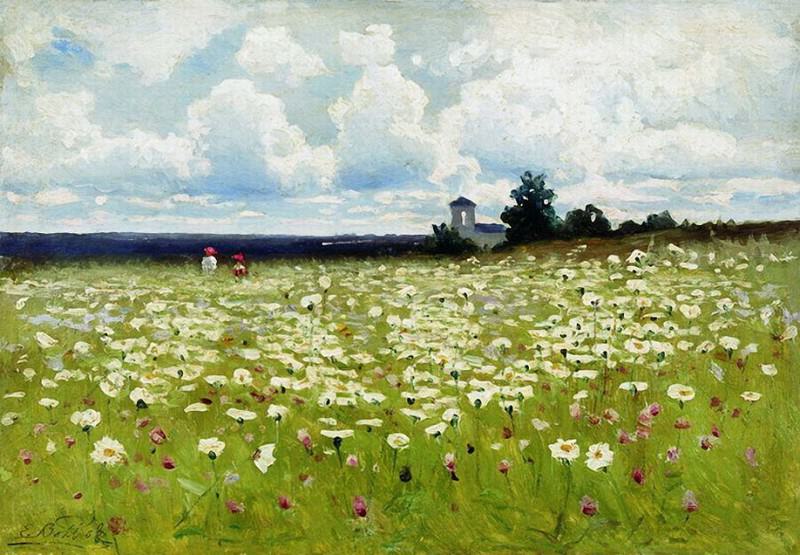 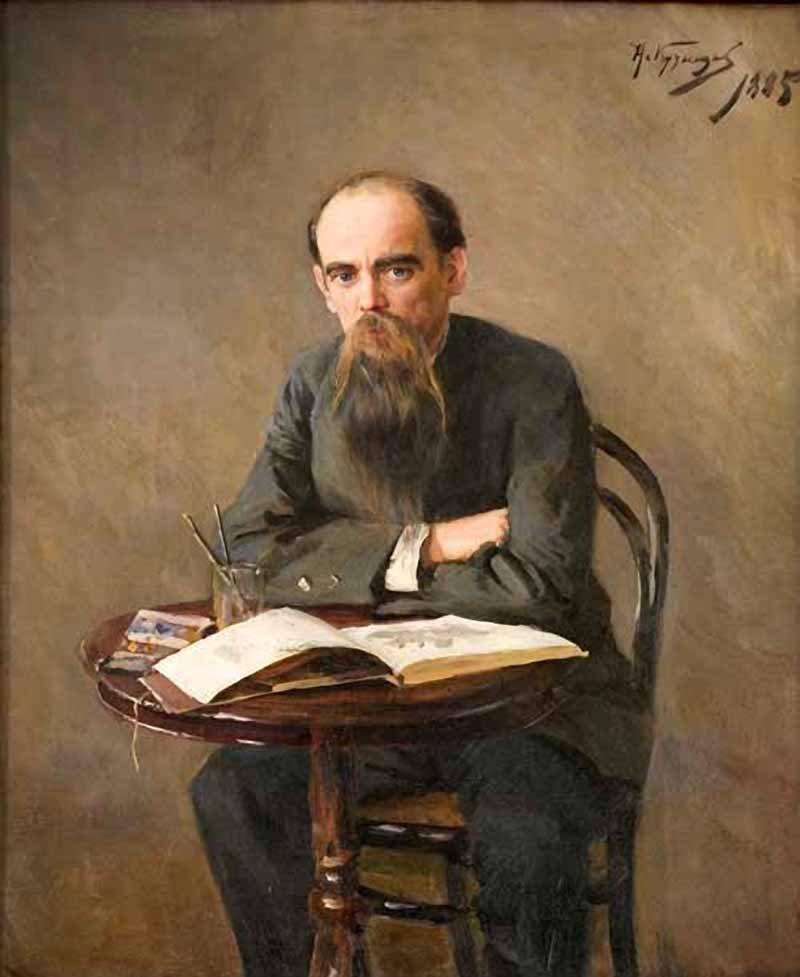 3. Актуализация имеющихся знаний.Взрослый:Многие знаменитые художники очень любили  изображать  лето  на своих полотнах. Такие как: Левитан Исаак Ильич  «Июньский день (Лето)» «Летний вечер», «Река.» Рылов Аркадий Александрович «Цветистый луг»Куинджи Архип Иванович. «Радуга» Мы с тобой уже знакомы с этими картинами.Сегодня я представлю тебе  еще одного художника     - Волкова Ефима     Ефимовича, который нарисовал  пейзаж «Поле ромашек». Это один из самых ярких представителей русской пейзажной школы.- А что такое пейзаж? (ответ ребенка: пейзаж – это  жанр изобразительного искусства, изображающий природу).- Давай рассмотрим картину «Поле ромашек». На этом полотне изображён скромный уголок русской природы — заросли полевых трав на опушке леса. Этот светлый, но не обжигающе яркий день с лёгкой дымкой на горизонте дышит покоем. - Рассмотрим композицию картины и определим последовательность работы.- Сразу мы с тобой видим линию горизонта.-Что такое горизонт? Ребенок: Видимая граница (линия кажущегося соприкосновения) неба и земной или водной поверхности.Взрослый: Правильно. Если в пейзаже нет гор, то мы видим её как линию, разделяющую небо и землю. Линия горизонта всегда проходит на уровне наших глаз! Взрослый -Как выглядят удаленные объекты?Ребенок: они меньше, чем, те которые ближе.Взрослый -Какие объекты  на картине ближе, а какие дальше?Ответ ребенка.Взрослый: - Ты готов?Берем карандаш и начинаем делать набросок карандашом. Проводим немного выше листа горизонтальную  прямую линию. Это линия горизонта. Все что на переднем плане  рисуем крупнее и четче, в дали все предметы меньше и более размыты.Затем приступаем к работе. Берем широкую кисть  и смачиваем лист чистой водой. Этой же кисть набрав нужный цвет краски наносим  на верхнюю часть листа . Дойдя до линии горизонта набираем на кисть другой цвет и раскрашиваем нижнюю часть листа. Пока сохнет фон предлагаю провести физминутку.4.	Физкультминутка.Лето. Лето. Лето. (Хлопки в ладоши.)Какого оно цвета?Ну-ка, скажи, ну-ка, опиши!Нежно-зеленого, как в траве   кузнечик. (Прыжки на месте.)Желтого, желтого, как песок у речек.Голубое, синее, самое красивое.Вот какое лето!     Лето. Лето. Лето. (Хлопки в ладоши.)     Еще какого цвета?     Ну-ка, скажи, ну-ка, опиши!     Яркого, жаркого, как лихая пляска! (Приседания.)     Звездного, звездного, как ночная сказка!     Светлое, зарничное, сладко-земляничное.Вот какое лето!4.	Физкультминутка.Лето. Лето. Лето. (Хлопки в ладоши.)Какого оно цвета?Ну-ка, скажи, ну-ка, опиши!Нежно-зеленого, как в траве   кузнечик. (Прыжки на месте.)Желтого, желтого, как песок у речек.Голубое, синее, самое красивое.Вот какое лето!     Лето. Лето. Лето. (Хлопки в ладоши.)     Еще какого цвета?     Ну-ка, скажи, ну-ка, опиши!     Яркого, жаркого, как лихая пляска! (Приседания.)     Звездного, звездного, как ночная сказка!     Светлое, зарничное, сладко-земляничное.Вот какое лето!4.	Физкультминутка.Лето. Лето. Лето. (Хлопки в ладоши.)Какого оно цвета?Ну-ка, скажи, ну-ка, опиши!Нежно-зеленого, как в траве   кузнечик. (Прыжки на месте.)Желтого, желтого, как песок у речек.Голубое, синее, самое красивое.Вот какое лето!     Лето. Лето. Лето. (Хлопки в ладоши.)     Еще какого цвета?     Ну-ка, скажи, ну-ка, опиши!     Яркого, жаркого, как лихая пляска! (Приседания.)     Звездного, звездного, как ночная сказка!     Светлое, зарничное, сладко-земляничное.Вот какое лето!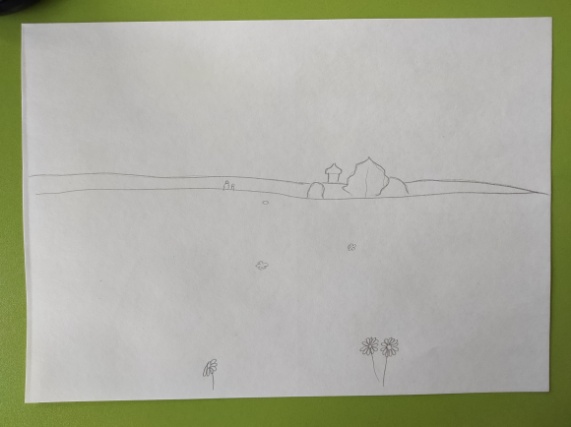 5. Продуктивная деятельность.Взрослый:  Итак, приступай  к работе. Подумай, что ты хочешь нарисовать. Где будут располагаться объекты?  Сделай набросок карандашом. Учти  рекомендации и последовательность рисования, которые мы проговаривали.   Можешь опираться на шаблоны и использовать в качестве примера произведения художников.Выполнение работы ребенком VII. Итог занятия.Взрослый : - Все художники дают названия своим картинам, ты сейчас тоже был художником. - Назови свою картину («Жаркое лето», «Летом», «Разноцветное лето»)Взрослый – К какому направлению живописи относиться  твоя работа? Ребенок: - Пейзаж.Рефлексия:Взрослый - Скажите, что  больше всего понравилось сегодня на занятии? А что для тебя  было трудным? Что не получилось?Взрослый - Мне очень понравились твои истории о лете, ответы на вопросы.  Молодец! Спасибо! - Предлагаю  сделать альбом “Путешествие по временам года”, где ты разместишь свои рисунки о каждом времени года.VII. Итог занятия.Взрослый : - Все художники дают названия своим картинам, ты сейчас тоже был художником. - Назови свою картину («Жаркое лето», «Летом», «Разноцветное лето»)Взрослый – К какому направлению живописи относиться  твоя работа? Ребенок: - Пейзаж.Рефлексия:Взрослый - Скажите, что  больше всего понравилось сегодня на занятии? А что для тебя  было трудным? Что не получилось?Взрослый - Мне очень понравились твои истории о лете, ответы на вопросы.  Молодец! Спасибо! - Предлагаю  сделать альбом “Путешествие по временам года”, где ты разместишь свои рисунки о каждом времени года.VII. Итог занятия.Взрослый : - Все художники дают названия своим картинам, ты сейчас тоже был художником. - Назови свою картину («Жаркое лето», «Летом», «Разноцветное лето»)Взрослый – К какому направлению живописи относиться  твоя работа? Ребенок: - Пейзаж.Рефлексия:Взрослый - Скажите, что  больше всего понравилось сегодня на занятии? А что для тебя  было трудным? Что не получилось?Взрослый - Мне очень понравились твои истории о лете, ответы на вопросы.  Молодец! Спасибо! - Предлагаю  сделать альбом “Путешествие по временам года”, где ты разместишь свои рисунки о каждом времени года.